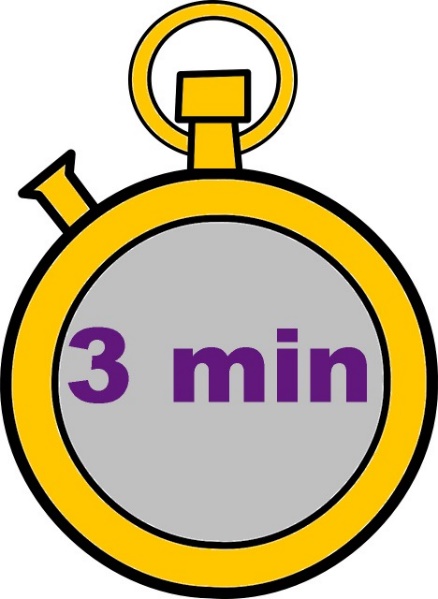  Moitié de 2 = …Moitié 78 – 1 = … 3 x 3 = …1 Moitié de 2 = …11 78 – 1 = …21 3 x 3 = … Moitié de 4 = … 89 – 2 = … 3 x 4 = …2 Moitié de 4 = …12 89 – 2 = …22 3 x 4 = … Moitié de 6 = … 73 – 3 = … 5 x 3 = …3 Moitié de 6 = …13 73 – 3 = …23 5 x 3 = … Moitié de 8 = … 134 – 2 = … 5 x 5 = …4 Moitié de 8 = …14 134 – 2 = …24 5 x 5 = … Moitié de 10 = … 366 – 1 = … 5 x 6 = …5 Moitié de 10 = …15 366 – 1 = …25 5 x 6 = … Moitié de 12 = … 158 – 5 = … 130 +150= ...6 Moitié de 12 = …16 158 – 5 = …26 130 +150= ... Moitié de 16 = … 256 – 4 = … 240 +320=…7 Moitié de 16 = …17 256 – 4 = …27 240 +320=… Moitié de 20 = … 857 – 5 = … 420 +550=…8 Moitié de 20 = …18 857 – 5 = …28 420 +550=…Moitié de 50 = … 207 – 7 = … 670 –220 =…9Moitié de 50 = …19 207 – 7 = …28 670 –220 =… Moitié de 100 = … 888 – 8 = … 890 – 440=…10 Moitié de 100 = …20 888 – 8 = …28 890 – 440=…